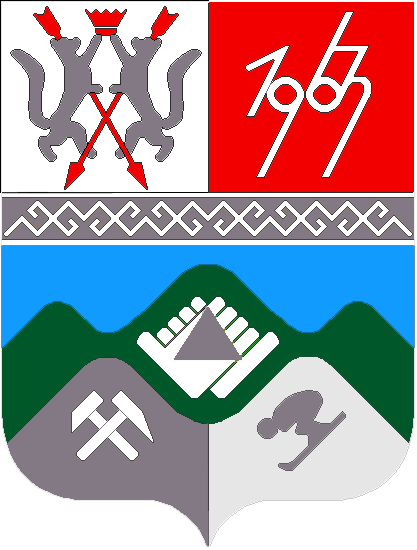 КЕМЕРОВСКАЯ ОБЛАСТЬМУНИЦИПАЛЬНОЕ ОБРАЗОВАНИЕ «ТАШТАГОЛЬСКИЙ МУНИЦИПАЛЬНЫЙ РАЙОН»СОВЕТ НАРОДНЫХ ДЕПУТАТОВТАШТАГОЛЬСКОГО МУНИЦИПАЛЬНОГО РАЙОНА РЕШЕНИЕот « _16__ » декабря  2014 года №92-ррПринято Советом народных депутатовТаштагольского муниципального района  От 16   декабря 2014 годаОб установлении размера платы за содержание и ремонт для собственников помещений в многоквартирных домах, которые на общих собраниях не утвердили размер платы за содержание и ремонт на  2015 годРассмотрев обращение ООО «Таштагольская управляющая компания» от «04» декабря 2014 года по вопросу установления в соответствии с п. 4 ст. 158, ст. 154, ст. 156 Жилищного кодекса Российской Федерации размера платы за содержание и ремонт для собственников помещений многоквартирных домов, которые на общих собраниях собственников помещений не приняли решение об утверждении размера платы за содержание и ремонт, руководствуясь постановлением Правительства от 13.08.2006 года № 491 «Об утверждении Правил содержания общего имущества в многоквартирном доме и Правил изменения размера платы за содержание и ремонт жилого помещения в случае оказания услуг и выполнения работ по управлению, содержанию и ремонту общего имущества в многоквартирном доме ненадлежащего качества и (или) с перерывами, превышающие установленную продолжительность», Таштагольский районный Совет народных депутатовРЕШИЛ:1. Установить размер платы за содержание и ремонт жилого помещения для собственников помещений в многоквартирных домах, которые на общих собраниях не приняли решение об установлении размера платы за содержание и ремонт жилого помещения, согласно приложению 1.2. Контроль за исполнением настоящего решения возложить на заместителя главы Таштагольского района С.С. Малыгина.3. Настоящее решение вступает в силу с «01» января 2015 года.4. Настоящее решение опубликовать в газете «Красная Шория» и разместить на официальном сайте администрации Таштагольского муниципального района в сети «Интернет».Глава Таштагольскогомуниципального  района                                                              В.Н. МакутаПредседатель Совета народных депутатов Таштагольского муниципального района                                  П.В. ОстроуховПриложение 1 к решению Советанародных депутатов Таштагольскогомуниципального района № 92-ррот 16 декабря 2014 года Размер платы за содержание и ремонт для собственников помещений в многоквартирных домах, которые на общих собраниях не утвердили размер платы за содержание и ремонт  для многоквартирных домов, находящихся в управлении ООО «Таштагольская управляющая компания»№Виды услугЕдиница измеренияРазмер платы, руб. 1Плата за содержание и ремонт жилого помещения в многоквартирном доме, не оборудованном лифтами, в т.ч.:кв.м.18,371.1.Содержание жильякв.м.14,871.2.Вывоз мусоракв.м.1,50 1.3.Резервный ремонтный фондкв.м.2,00